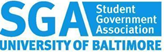 Agenda for 11/17/21 SGA General Meeting  Call to Order Roll CallPresident KhoshkepaziVP BridglalVP Atsu - excusedVP WellsVP HarlockVP Ciscell - absentVP UcheSpeaker Rabiu-AdebayoSenator HensgenSenator TuthillSenator JohnsonSenator Lansana – excused Senator Andrzejewski - absentSenator WongSenator DurstSenator Hokans-CsurillaApproval of Minutes Approval of Agenda Old business New business Spring Fest Proposal!!!Tentative Date/Time: Saturday, 4/30 from 5-10PMSenate Fall Supplemental Funding Bill #1 Special Allocation of Supplemental Funds for the University of Baltimore Spring FlingPassed!Resolution #17 Thanking Brittany Richmond for her contributions to student life at UBaltPassed! Resolution # 18 Constitutional Rewrite CommitteePassed!Resolution # 19Award undergraduate and graduate student categories for each Eubie AwardPassed!  Senate Fall Spending Bill #1Allocating funding for the installation of automatic doorsPassed!Senate Fall Spending Bill #2Funding Spring 2022 giveaway itemsPassed!Senate Fall Spending Bill #3Funding fall graduation regalia for 20 students Passed!Committee & Executive Reports (due Friday at 6 PM & to be submitted to Stephen and Dan)   Open Forum Jacob: Thank you to Sabrina and the planning committee for the concert proposal.Daniel: SGA has accomplished an incredible amount this year and next year Sabrina: Thank you so much, planning committee! Also, stipend evaluations are occurring now. Everyone will receive an email about those in the next few weeks. Advisor Comments Anthony: Special thank you for the resolution honoring Brittany. CSEI is moving responsibilities to ensure students can continue engage in student events. Will be connecting Mallissa to SGA about election commission issues. Have a wonderful break!Adjournment 